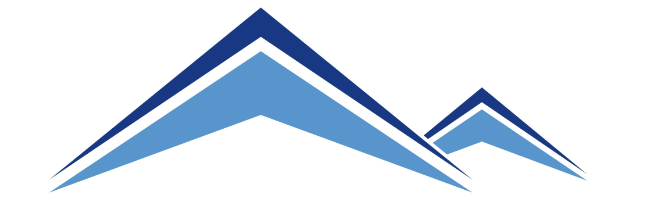 IV CUMBRE DE ALTOS DIRIGENTES EDUCATIVOS IV EDUCATIONAL LEADERS SUMMIT26 y 27 de NoviembreCancún – México INVITACIÓN A LA COMUNIDAD ACADEMICA INTERNACIONALODAEE tiene el agrado de invitar a la comunidad académica internacional a participar en el a IV Cumbre de Altos Dirigentes Educativos de Iberoamérica, representa un espacio de diálogo y debate que pretende estrechar los lazos de Cooperación entre las instituciones de Iberoamérica en materias ejecutivas, educativas y de formación, así mismo fungir como espacio motivador de alianzas y convenios con miras a la internacionalización de las instituciones educativas. La IV Cumbre de Altos Dirigentes Educativos de Iberoamérica es un espacio que permite a los responsables y profesionales del sector intercambiar información acerca de los desafíos actuales, las estrategias de innovación más pertinentes, los nuevos paradigmas, las mejores prácticas y las tendencias emergentes en la educación internacional. En sus ediciones anteriores: 2012-DF-México, 2013: Lima-Perú, 2014: Panamá City, la Cumbre de Altos Dirigentes Educativos de Iberoamérica ha movilizado con éxito la participación de diversos líderes educativos para promover y reforzar la cooperación académica en Iberoamérica. El 2015 la ciudad de Cancún en México será la anfitriona de este importante encuentro y del acto de Certificación de las instituciones participantes del Estudio de Calidad Educativa ¨Mejores Instituciones para Estudiar en Iberoamérica¨. TEMATICA Y OBJETIVOS: La Cumbre busca definir el compromiso necesario de los altos dirigentes educativos en la presentación de propuestas viables, de ejecución inmediata y con alto impacto a mediano – largo plazo, para mejorar sustantivamente la calidad de la educación en los diferentes países de Iberoamérica. Para eso se discutirá acerca del papel que tienen gobiernos, gestores, investigadores, académicos, estudiantes y el sector privado, así como el de los recursos humanos, financieros y tecnológicos necesarios para este fin. La importancia de las alianzas estratégicas será también un eje fundamental del evento.La IV Cumbre es un acontecimiento oportuno para intercambiar información acerca de los desafíos actuales que enfrentan los gestores, así como para crear y fortalecer relaciones de cooperación educativa.POR QUÉ PARTICIPAR EN LA IV CUMBRE?Para relacionarse e intercambiar información con representantes de diversas instituciones educativas.Aprovechar las sesiones y foros para crear y reforzar alianzas y colaboraciones interinstitucionales.Crear y consolidar relaciones y colaboraciones privilegiadas con los responsables de instituciones educativas y agentes gubernamentales.Aprender sobre las dificultades y los logros de los altos dirigentes educativos en los diferentes países e instituciones. Estar informado sobre las últimas tendencias en educación internacional.Obtener visibilidad promoviendo los programas que ofrece su institución.PUBLICO OBJETIVO DE LA IV CUMBRE: * Afiliados preferenciales de la ODAEERectores y vicerrectores, directores y presidentes de instituciones educativas, decanos y profesores; Ministros y altos funcionarios gubernamentales;Altos directivos y profesionales de asociaciones educativas nacionales, regionales e internacionales; Miembros de organizaciones educativas no gubernamentales;Especialistas y expertos en educación;Representantes del sector privado y filantrópico interesados en la educación en todos sus nivelesORGANIZACIÓN Y REALIZACIÓN: La IV Cumbre es realizada por la Organización de las Américas para la Excelencia Educativa y por una red ODAEE, que cuenta con más de 600 instituciones educativas afiliadas en Iberoamérica que abarca todos los niveles educativos, desde la educación infantil a pos graduación.ALOJAMIENTO Y TURISMO: Para su comodidad en Cancún, firmamos convenio especial con el Hotel Paradisus Cancún, sede de la Cumbre, que le ofrecerá estadía de categoría 5 estrellas en el sistema todo incluido, por precios promocionales, consulte mayores detalles con nuestras ejecutivas. Mayores informaciones y reservas: + (52) 55 4164 9395 o al email: info@odaee.org Atentamente,Red ODAEE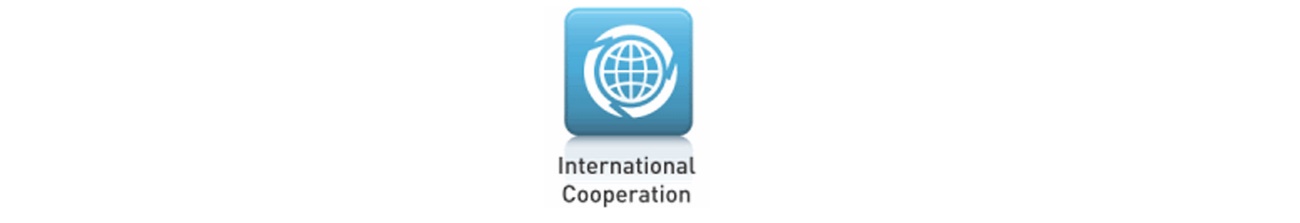 